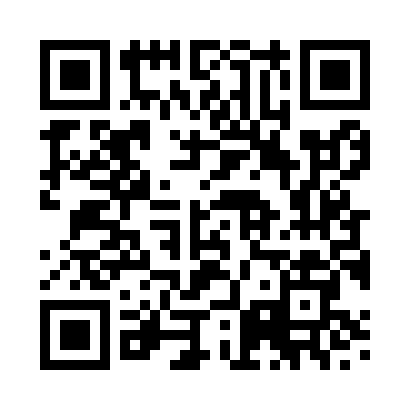 Prayer times for Allt Doveran, UKWed 1 May 2024 - Fri 31 May 2024High Latitude Method: Angle Based RulePrayer Calculation Method: Islamic Society of North AmericaAsar Calculation Method: HanafiPrayer times provided by https://www.salahtimes.comDateDayFajrSunriseDhuhrAsrMaghribIsha1Wed3:165:211:096:238:5811:042Thu3:145:191:096:259:0011:053Fri3:135:171:096:269:0211:064Sat3:125:141:096:279:0511:075Sun3:115:121:096:289:0711:086Mon3:105:101:096:309:0911:097Tue3:085:071:096:319:1111:108Wed3:075:051:096:329:1311:119Thu3:065:031:096:339:1511:1210Fri3:055:011:096:359:1711:1311Sat3:044:591:096:369:1911:1412Sun3:034:571:086:379:2111:1513Mon3:024:551:086:389:2311:1614Tue3:014:531:086:399:2511:1715Wed3:004:511:096:409:2711:1816Thu2:594:491:096:419:2911:1917Fri2:584:471:096:439:3111:2018Sat2:574:451:096:449:3311:2119Sun2:564:431:096:459:3511:2220Mon2:554:411:096:469:3711:2321Tue2:544:401:096:479:3911:2422Wed2:544:381:096:489:4111:2523Thu2:534:361:096:499:4311:2624Fri2:524:351:096:509:4411:2725Sat2:514:331:096:519:4611:2826Sun2:514:311:096:529:4811:2927Mon2:504:301:096:539:4911:3028Tue2:494:291:096:539:5111:3029Wed2:494:271:106:549:5311:3130Thu2:484:261:106:559:5411:3231Fri2:484:251:106:569:5611:33